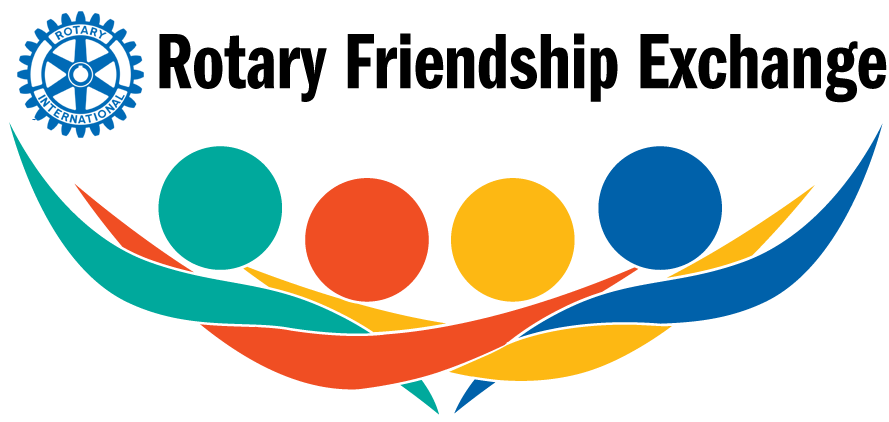 Revision: 24 February 2019      Document Control: PDG Bill Gormont, bill@empiremagic.comPlease type or print clearlyRotarianAccompanying PersonNameStreetCity, StateZIP CodeHome PhoneMobile PhoneEmailAgeProfession(s)(Current or retired from)Club Name/LocationRotary Offices Held/Rotary ExperiencePrevious Friendship Exchange ExperienceHobbies and InterestsAny Specific Interests regarding this Friendship Exchange Location?Any Food Allergies, Preferences, Special Dietary Needs or Requests?Any Other Allergies (e.g., pets, smoke, plants, etc.)?Are you a Smoker?Any Mobility Concerns that hosts should be aware of (e.g., stairs are an issue)?Any Health Concerns that hosts should be aware of (e.g., motion sickness)?Any Requests re: Religion or other special preferences?Emergency Contact NameEmergency Contact RelationshipEmergency Contact AddressEmergency Contact PhoneEmergency Contact Email